от 22 мая 2023 года № 13/204В соответствии с Налоговым кодексом Российской Федерации, Федеральным законом от 06 октября 2003 № 131 - ФЗ "Об общих принципах организации местного самоуправления в Российской Федерации" и Законом Чувашской Республики от 23 июля 2001 г. № 38 "О вопросах налогового регулирования в Чувашской Республике, отнесенных законодательством Российской Федерации о налогах и сборах к ведению субъектов Российской Федерации", в целях регулирования налоговых правоотношений Собрания депутатов Комсомольского муниципального округа Чувашской Республики   р е ш и л о:Внести в Положение о вопросах налогового регулирования в Комсомольском муниципальном округе Чувашской Республики, отнесенных законодательством Российской Федерации о налогах и сборах к ведению органов местного самоуправления, утвержденное решением Собрания депутатов Комсомольского муниципального округа Чувашской Республики от 17 ноября 2022 года № 3/63, внести следующие изменения:в статье 6 слова, "45.1, 45.2" исключить;в абзаце шестом статьи 8 слова "высшего исполнительного органа государственной власти субъекта Российской Федерации" заменить словами "Кабинета Министров Чувашской Республики".Настоящее решение вступает в силу после его официального опубликования и распространяется на правоотношения, возникшие с 1 января 2023 года.Председатель Собрания депутатовКомсомольского муниципального округа Чувашской Республики                                                                                    С.Н.ГрачеваГлава Комсомольского муниципального округа Чувашской Республики                                                                                     А.Н.Осипов   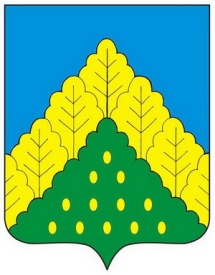 ЧĂВАШ РЕСПУБЛИКИНКОМСОМОЛЬСКИ МУНИЦИПАЛЛĂ ОКРУГĚН ПĚРРЕМĚШ СУЙЛАВРИДЕПУТАТСЕН ПУХĂВĔЙЫШĂНУЧУВАШСКАЯ РЕСПУБЛИКА СОБРАНИЕ ДЕПУТАТОВКОМСОМОЛЬСКОГО МУНИЦИПАЛЬНОГО ОКРУГА ПЕРВОГО СОЗЫВАРЕШЕНИЕО внесении изменений в решение Собрания депутатов  Комсомольского муниципального округа Чувашской Республики от 17 ноября 2022 г. № 3/63 "Об утверждении Положения о вопросах налогового регулирования в Комсомольском муниципальном округе Чувашской Республики, отнесенных законодательством Российской Федерации о налогах и сборах к ведению органов местного самоуправления"